CHAPTER 201GENERAL PROVISIONS§2001.  Organized plantations have same liability and powers as townsOrganized plantations have like powers and are subject to like liabilities and penalties as towns, respecting ways. Their assessors have like powers and shall perform like duties as municipal officers of towns, respecting them.§2002.  Damages; recoveryA person entitled to receive payment of damages or costs may, after 30 days from demand on the treasurer of the county or town or on the party liable therefor, recover them in a civil action.§2003.  Title of purchaser at assessment salePurchasers of land sold for nonpayment of assessments for opening and making roads have no claim against the county for any defect in the title under such sale, notwithstanding any irregularities in the proceedings or failure to comply with the law under which the sales were made. Deeds given pursuant to sales made for nonpayment of such assessments vest in the grantee the title of the county to the lands sold, subject to the conditions of sale, and no more.§2004.  Part owner may redeemAny person having a legal interest in a tract so advertised, sold or forfeited may redeem his interest by paying within the times prescribed the amount so required to discharge the claim thereon. The rate of interest upon unpaid assessments by county commissioners for opening and making roads shall be 6% a year, commencing at the expiration of one year from the date of the assessments, except when otherwise provided.§2005.  Notice to Department of Transportation of change of locationWhenever the location of any state, state aid or town way that was designated as a 3rd class highway at the time the 3rd class highway designations were rescinded is changed, added to, discontinued or a new location is established within a county, the county commissioners of said county shall place on file the description of such change and shall notify the Department of Transportation of such change with an accurate description of the courses and distances within 3 months from such action. Whenever the department has previous record of such action, no notification by the county commissioners to the department shall be deemed necessary.  [PL 1971, c. 593, §22 (AMD).]SECTION HISTORYPL 1971, c. 593, §22 (AMD). The State of Maine claims a copyright in its codified statutes. If you intend to republish this material, we require that you include the following disclaimer in your publication:All copyrights and other rights to statutory text are reserved by the State of Maine. The text included in this publication reflects changes made through the First Regular and First Special Session of the 131st Maine Legislature and is current through November 1. 2023
                    . The text is subject to change without notice. It is a version that has not been officially certified by the Secretary of State. Refer to the Maine Revised Statutes Annotated and supplements for certified text.
                The Office of the Revisor of Statutes also requests that you send us one copy of any statutory publication you may produce. Our goal is not to restrict publishing activity, but to keep track of who is publishing what, to identify any needless duplication and to preserve the State's copyright rights.PLEASE NOTE: The Revisor's Office cannot perform research for or provide legal advice or interpretation of Maine law to the public. If you need legal assistance, please contact a qualified attorney.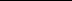 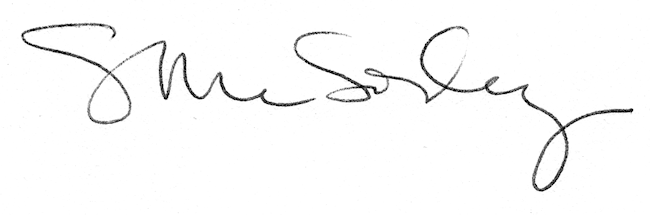 